Оперативный ежедневный прогнозвозникновения чрезвычайных ситуаций на территорииМосковской области на 03 февраля 2022 года(на основе данных ФГБУ ИЗМИРАН, ФГБУ «Центральное УГМС», ФГБУ "ГИДРОМЕТЦЕНТР РОССИИ", информационных ресурсов Gismeteo.ru, ФГУ Центральная база авиационной охраны лесов «Авиалесоохрана» и данным космического мониторинга)Оценка состояния явлений и параметров происшествий (ЧС)Максимальная температура по МО за вчерашний день 1.0°C - КоломнаМинимальная температура по МО за прошедшую ночь -5.7°C - ВолоколамскМаксимальные осадки по МО за сутки (день+ночь) 2.2 мм - КашираНорма среднесуточной температуры воздуха за 01.02 (ВВЦ)=-10.0°CПрогноз метеорологических условий.Ночью: облачно с прояснениями. По области местами небольшой снег. Гололедица. Температура воздуха -11…-6°C, на юго-востоке до -16°C. Ветер юго-восточный 2-7 м/с.Прогнозируемое количество осадков: 0-1 мм.Днем: облачно с прояснениями. Местами небольшой снег. Гололедица. Температура воздуха -9…-4°C. Ветер юго-восточный 2-7 м/с.Прогнозируемое количество осадков: 0-1 мм.Атмосферное давление 743-745 мм. рт. ст.Заместитель начальника центра - старший оперативный дежурный 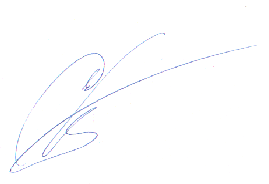 ЦУКС ГУ МЧС Россиипо Московской области полковник внутренней службы			                         С.Е. АфанасьевИсп. А.В. Старостин тел. 8-495-542-21-01МЧС РОССИИ ГЛАВНОЕ УПРАВЛЕНИЕМИНИСТЕРСТВА РОССИЙСКОЙ ФЕДЕРАЦИИПО ДЕЛАМ ГРАЖДАНСКОЙ ОБОРОНЫ,                ЧРЕЗВЫЧАЙНЫМ СИТУАЦИЯМ И ЛИКВИДАЦИИПОСЛЕДСТВИЙ СТИХИЙНЫХ БЕДСТВИЙПО МОСКОВСКОЙ ОБЛАСТИ(Главное управление МЧС Россиипо Московской области)Новокуркинское шоссе, вл. 34,  г. Химки,Московская область, 141501,  т/ф 8-498-542-21-01от 02 февраля 2022 № 178-21-4ОДС ЦУКС ГУ МЧС Россиипо г. МоскваГлавам муниципальныхобразованийМосковской областиДежурным ЕДДСРуководству и ОД ФП и Т П РСЧСНачальникам пожарно-спасательных гарнизоновНачальникам ТУС и С